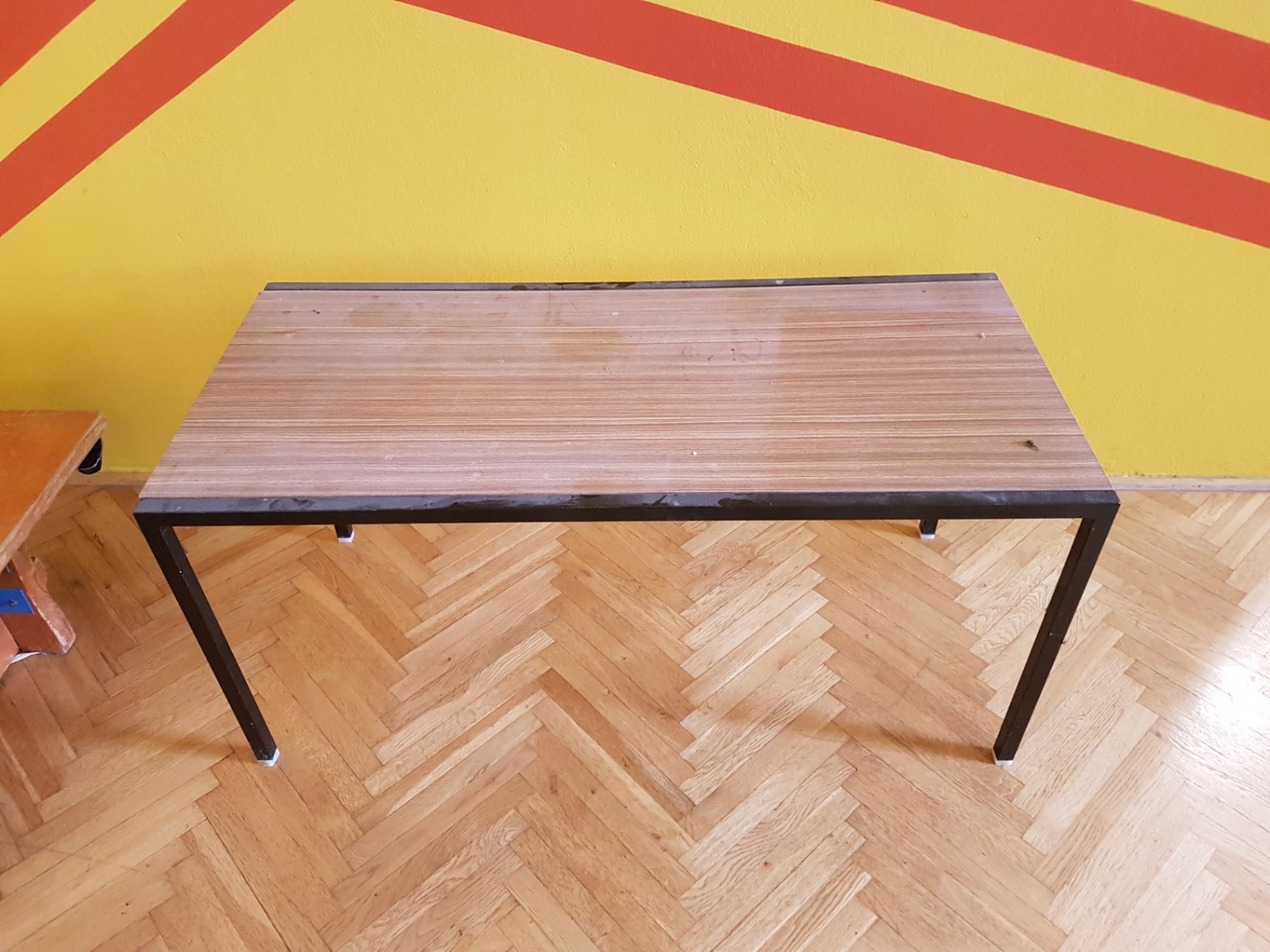 Konferenční stolek 50,-Kč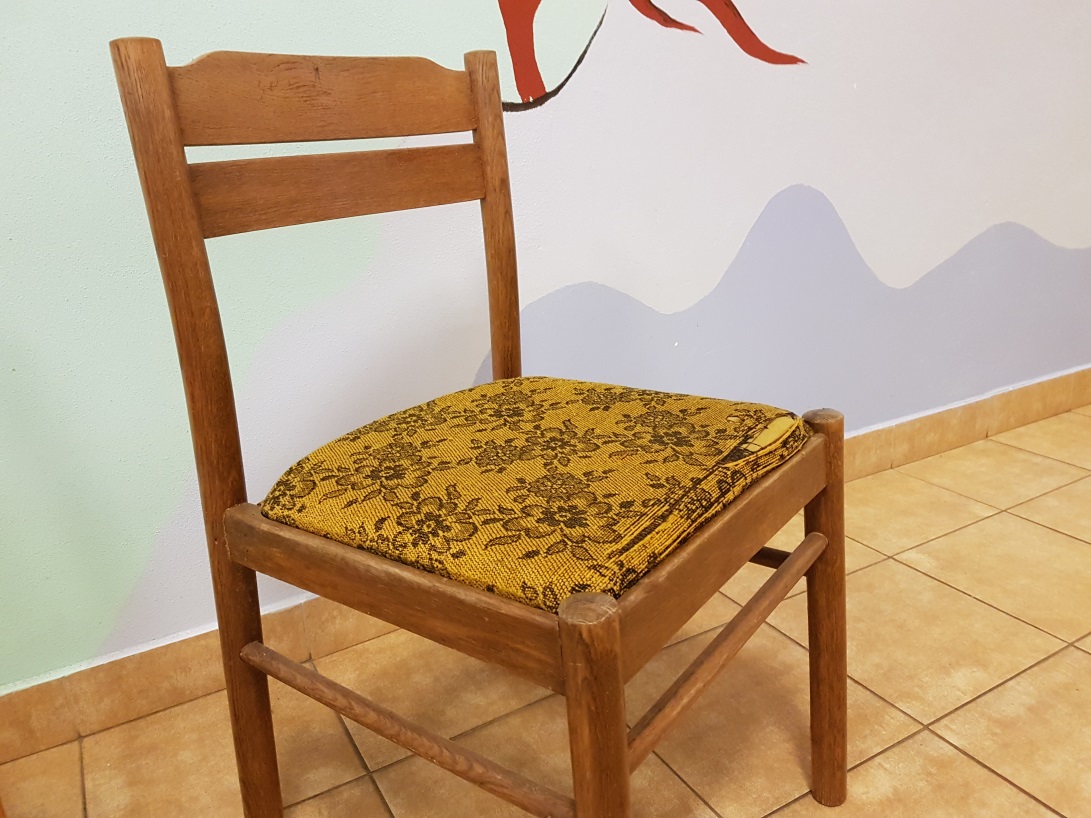 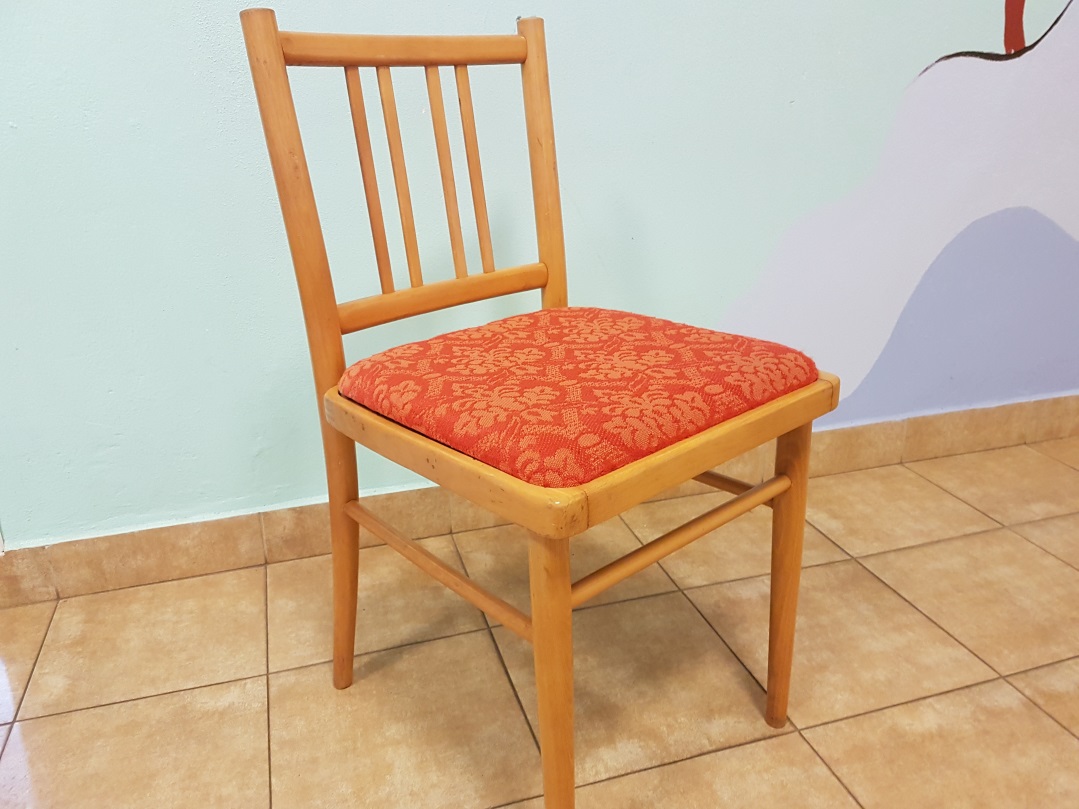 Dřevěné židle s polstrováním 70,-Kč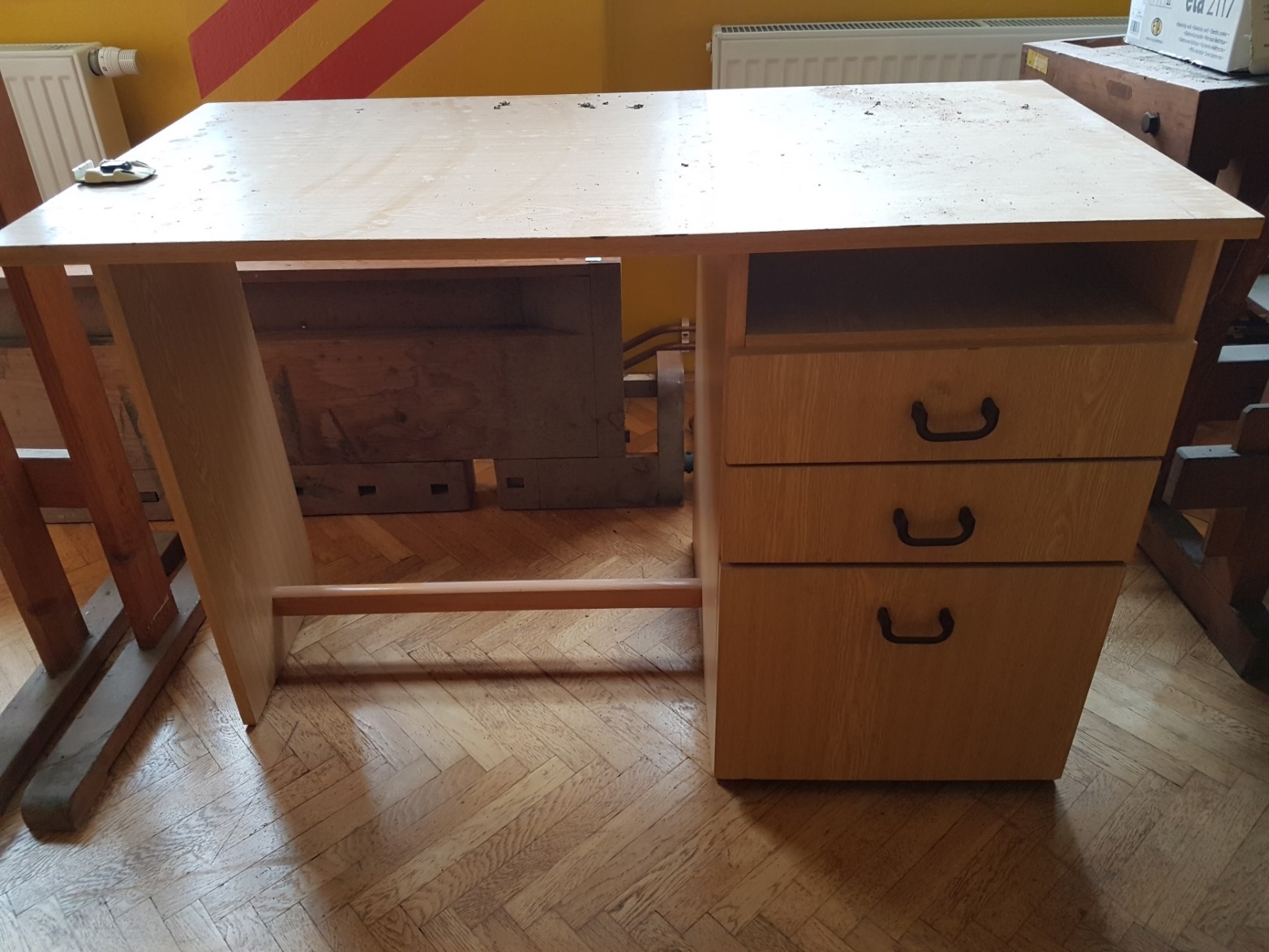 Psací stůl 100,- Kč